Группа «Золотой ключик»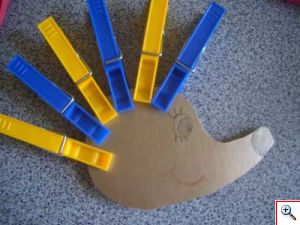 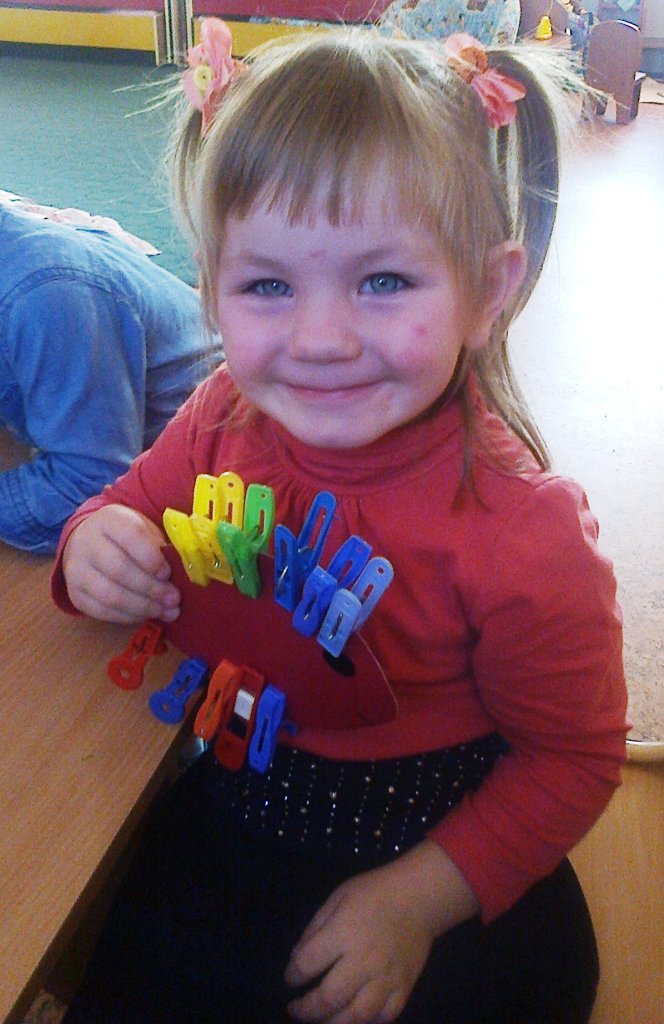 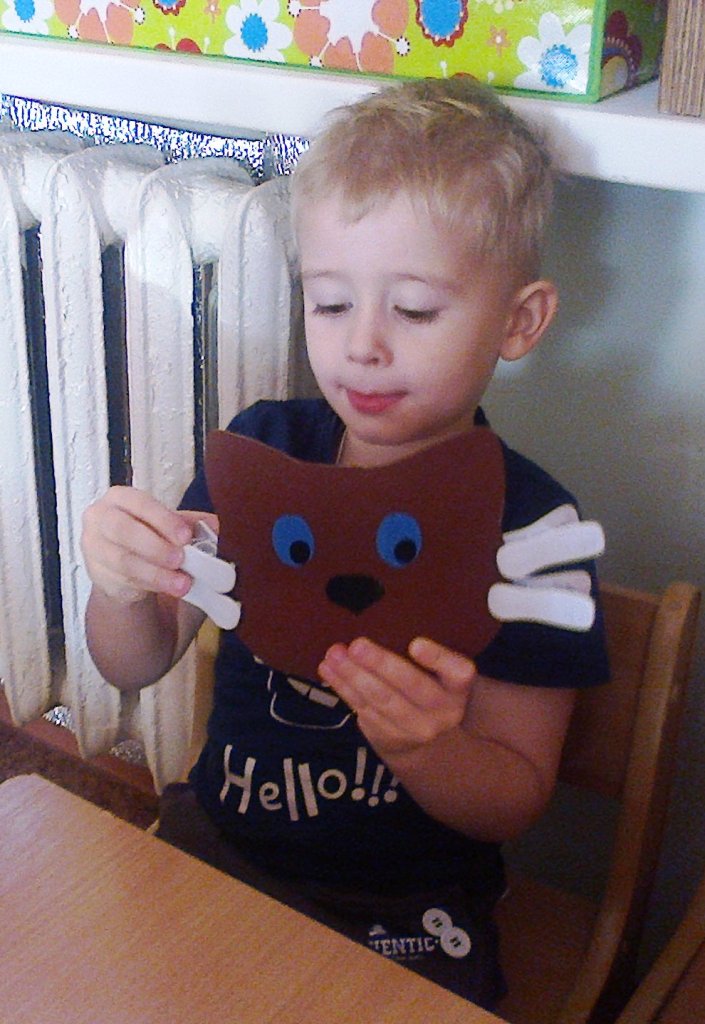 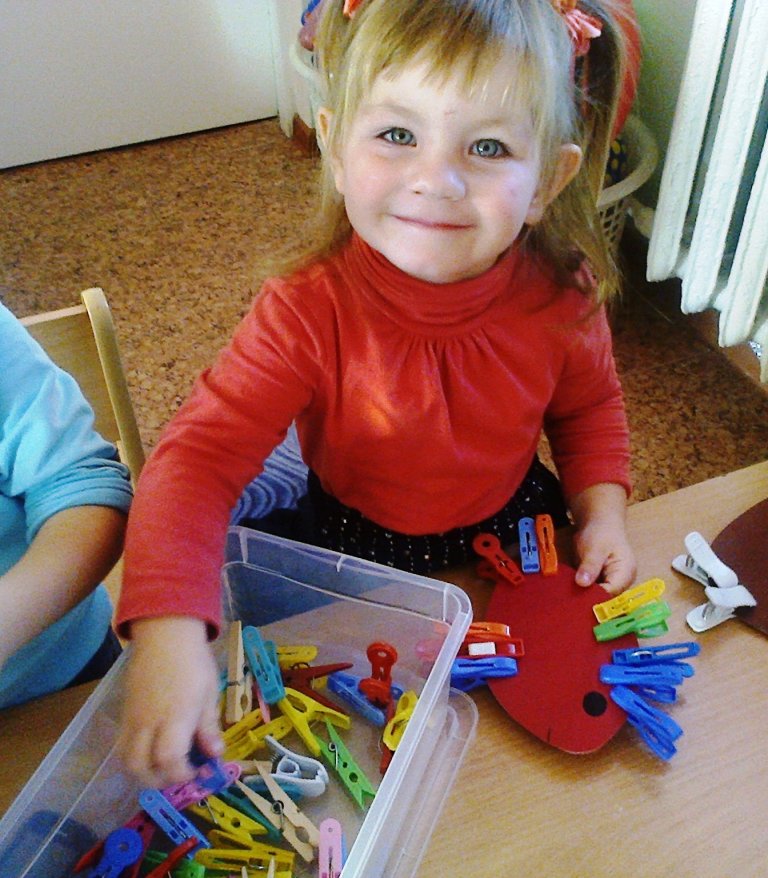 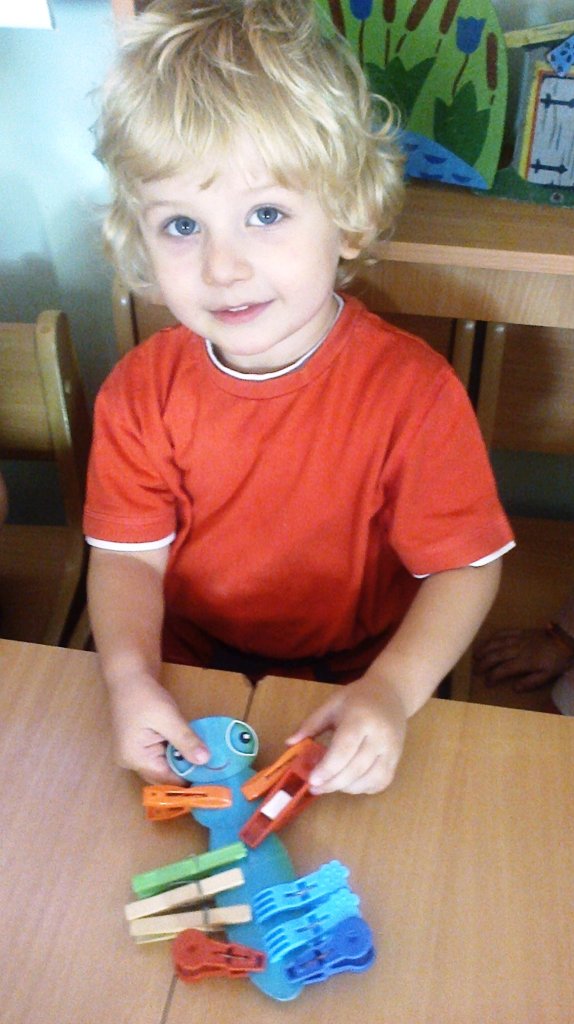 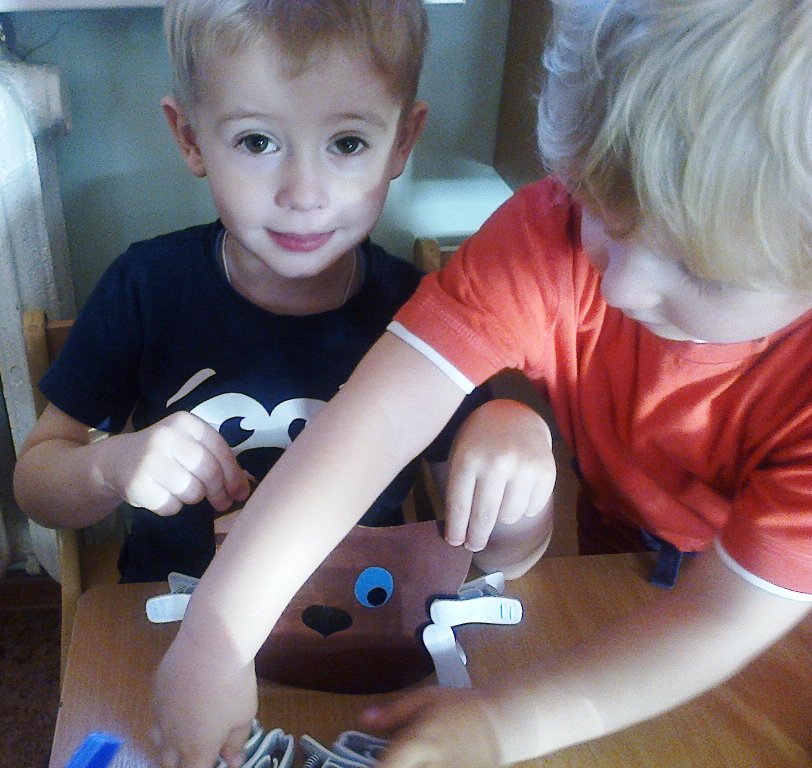 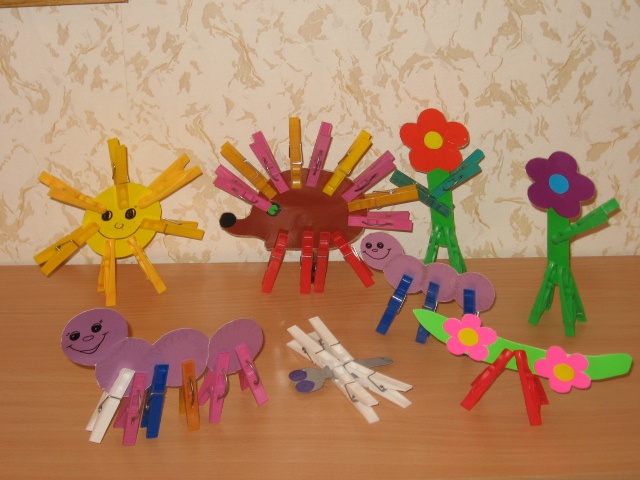 Игры с прищепками В нашем быту много интересных предметов, которые привлекают внимание детей: пробки, крышки, пуговки, «киндеры»,  пластмассовые бутылочки, прищепки…. Для нас это просто необходимые вещи, а для ребенка они могут стать интересными  игрушками, зачастую превосходящими по своим развивающим свойствам покупные аналоги.Давайте попробуем взглянуть на такие предметы по-иному. Представим большую стирку в нашем доме. Белье постирано, и нам предстоит его просушить. Взяв таз с бельем, и надев себе на шею вязанку с прищепками, мы отправляемся к балкону. Но, стоп!.. Ведь именно прищепки, которые мы используем для закрепления белья, могут стать замечательными игрушками для ребенка.Впервые игры с деревянными бельевыми прищепками, которые можно  было прикреплять  к корзине с тонкими краями, использовала М. Монтессори, известный итальянский педагог. Но тогда эти предметы занимали незначительное место в ее педагогической системе. Что изменилось сейчас? В настоящее время промышленность выпускает самые разнообразные прищепки, различающиеся величиной, материалом, широкой цветовой гаммой. Будет ли ребенку интересно?Давайте посмотрим. У нас в руках самая обыкновенная бельевая прищепка… Нажимаем на длинные кончики прищепки так, чтобы она с другой стороны раскрылась. Похоже, как будто кто-то открывает рот. Стоит для этого взять зеленую прищепку, и нам сразу становится понятно, что это «настоящий крокодил». А теперь прицепим нашего крокодила к желтому кружочку. Что ж, сразу вспоминаются строки К. Чуковского:"Горе! Горе! Крокодил
Солнце в небе проглотил!"
А теперь цепляем прищепки к разноцветным кружкам и получаем самые разные цветы: васильки, подсолнухи, семицветики и т.д., и, конечно же, солнышко с желтыми лучиками. Вот так, незаметно для ребенка, а главное, увлекательно, мы способствуем развитию конструктивного мышления. Продолжаем фантазировать дальше. Возьмем зеленый треугольник и прикрепим к его краям зеленые прищепки-веточки. Получилась ёлочка. А теперь, к одному краю зеленой полоски прикрепляем зеленые прищепки и получаем травку. Используя синий овал и синие прищепки-капельки, делаем тучку, из которой идет дождик. А,  прикрепляя прищепки к небольшим разноцветным овалам, получаем бабочек. Такое превращение прищепок может быть бесконечным: человечек, клоун, буквы, собачка, зайка, лошадка, клоун, гусеница, кактус, расчёска, динозаврик, ежик и т.д.  Фантазируйте. Ребенок учится дополнять образ. Играя с ребенком, не забывайте сопровождать все свои действия речью.Вы можете придумать самые разные истории и рассказать их вместе с вашим ребенком.«Однажды летом девочка Маша  вышла на полянку. Погода была солнечная. Высоко в небе светило яркое солнышко, согревая нас своими ласковыми лучиками. (В это время ребенок кладет в левый верхний угол листа солнышко.)  Она посмотрела вокруг: а вокруг зеленеет  трава. (Положите в нижнюю часть бумажного листа зеленую полоску с прищепками – травку.) Над травой порхают  бабочки. Одна бабочка с желтыми крыльями, другая — с красными, а у третьей бабочки крылья разноцветные: синие и красные. (Вместе с ребенком разместите бабочек на траве, над травой.) Бабочки то поднимаются  вверх, то снова опускаются вниз к травке, то собираются в круг, то летают друг над другом. (Перемещайте бабочек.) Потом бабочки устали летать и опустились на траву».Сюжеты игр с прищепками могут быть самыми разнообразными. Ваш ребенок должен иметь   возможность творить - «рисовать» картину из составленных с помощью прищепок картинок.Используя сказочные персонажи из прищепок,  можно превратить рассказывание сказки в игру-драматизацию. Прищепки могут помочь ребенку научиться определять цвета. Ведь среди огромного разнообразия прищепок можно предложить отыскать только красные,  только зеленые либо  только синие прищепки и т.д. Игры с прищепками могут  помочь и в формировании количественных представлений  ребенка. Здесь перед вами открывается замечательная возможность проявить свою творческую фантазию. Попросите ребенка дать вам одну прищепку, две, три... Пусть он пересчитает их в пределах знакомого ему множества. В  более  старшем возрасте с помощью прищепок можно научить ребенка решать простейшие арифметические задачи на сложение, вычитание, количественные отношения с использованием слов «больше на», «меньше на». Вы можете использовать прищепки, формируя у ребенка понятие о цифре приёмом соотнесения количества прищепок с определенными цифрами. Например, предложите ребенку прикрепить на полоску такое количество прищепок, которое соответствует названной (или нарисованной) вами цифре. Игры с прищепками прекрасно подходят для развития пространственных представлений детей. Поиграйте в такую игру: вы произносите звуки (можно использовать какой-либо музыкальный инструмент), а ребенок в это время прикрепляет прищепки, соотнося их с количеством услышанных звуков, в различном пространственном расположении: прямо, по кругу, на сторонах квадрата, треугольника и т.п.Прищепки могут помочь вам в формировании у ребёнка чувства ритма.  Сложите прищепки  в большую корзинку с тонкими краями, попросите ребенка прикрепить их к краям корзины. Это только начало игры. Покажите, что прищепки можно прикреплять к краям на равном удалении друг от друга. Так мы развиваем у ребенка чувство ритма. Прищепки можно также прикреплять к полоскам, группируя и складывая их в ритмический рисунок: по две-три рядом, а затем с промежутком и т. д. Ребёнок и не догадывается, насколько важную задачу в его развитии решаем мы с вами в этой простой на первый взгляд игре. С прищепками можно играть и в другие игры. Например, «Развесь платочки разной величины (или разного цвета) на веревке», Для этого предложите ребенку развесить платочки на веревке, используя соответствующее количество прищепок, например, самый маленький платочек прикрепить к веревке одной прищепкой, побольше — двумя, еще больше — тремя и т. д. Или красный платочек прикрепить к веревке красными прищепками, синий — синими прищепками и т. д.Игры с прищепками развивают мелкую моторику рук. Особенно они полезны, если пальчики ребенка действуют неуверенно, неловко. Игры с прищепками хорошо развивают щипковый хват, способность перераспределять при щипковом хвате мышечный тонус. Очень важно заниматься последовательно (правая рука, левая рука, обе руки), переходить от простого к сложному. Развивая движения пальцев рук, мы тем самым способствуем развитию интеллектуальных и мыслительных процессов ребенка, становлению его речи.
Итак, при выполнении игровых упражнений с прищепками 
решается несколько задач:-  развитие мелкой моторики рук,- формирование и развитие соответствующих заданию математических представлений (восприятия цвета, формы, величины, количественных и пространственных отношений);
- развитие  чувства ритма;
-  развитие  конструктивного мышления;
- формирование положительного настроя на совместную с  взрослым работу;
Опыт работы показывает, что игры с прищепками вполне могут занять почётное место на полке среди других игрушек. Они вызывают у детей большой интерес и способствуют обогащению их бытового и практического опыта.